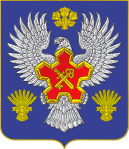 ВОЛГОГРАДСКАЯ ОБЛАСТЬ П О С Т А Н О В Л Е Н И ЕАДМИНИСТРАЦИИ ГОРОДИЩЕНСКОГО МУНИЦИПАЛЬНОГО РАЙОНАот 10  июля 2018 г. № 571-пО внесении изменений в постановление администрации Городищенского муниципального района от 17 августа 2015г. № 1005«О координационном совете Городищенского муниципального района по развитию малого и среднего предпринимательства и развитию конкуренции»	В связи с кадровыми изменениями в администрации Городищенского муниципального района, п о с т а н о в л я ю:	1. Внести изменения в приложение 1 постановления администрации Городищенского муниципального района от 17 августа 2015г. № 1005 «О координационном совете Городищенского муниципального района по развитию малого и среднего предпринимательства и развитию конкуренции», изложив состав координационного совета Городищенского муниципального района по развитию малого и среднего предпринимательства и развитию конкуренции, согласно приложению.	2. Опубликовать настоящее постановление в общественно-политической газете Городищенского муниципального района «Междуречье» и разместить на официальном сайте администрации Городищенского муниципального района.	3. Контроль за выполнением постановления возложить на заместителя главы Городищенского муниципального района Бусову Т.В.И.о. главы Городищенскогомуниципального района                                                                        В.В. ЗубковПриложение к постановлению администрацииГородищенского муниципального районаот 10  июля 2018 г. № 571-пСостав координационного совета Городищенского муниципального районапо развитию малого и среднего предпринимательства и развитию конкуренцииОтдел экономики администрацииГородищенского муниципального районаБусова Татьяна ВалерьевнаЗаместитель главы Городищенского муниципального района, председатель координационного советаЛоктева Оксана Алексеевна Заместитель начальника отдела экономики администрации Городищенского муниципального района, секретарь координационного советаЧлены координационного совета:Члены координационного совета:Прокофьева Наталья ЮрьевнаНачальник отдела экономики администрации Городищенского муниципального районаПопков Роман ВасильевичПредседатель комитета по управлению муниципальным имуществом администрации Городищенского муниципального районаЛутков Михаил Викторович Директор ООО «Дашенька» Новорогачинское г.п.  (по согласованию)Рубежанский Роман Александрович Председатель местного отделения «Опора России» (по согласованию)Макаренкова Татьяна Васильевна Индивидуальный предприниматель Ерзовское г.п. (по согласованию)Поникарова Галина ВалентиновнаИндивидуальный предприниматель Россошенское с.п. (по согласованию)Рычкова Марина АнатольевнаИндивидуальный предприниматель Россошенское с.п. (по согласованию)Тимофеева Наталья ВладимировнаИндивидуальный  предприниматель Городищенское г.п. (по согласованию)Махмудов Зейнал Кабала оглыИндивидуальный  предприниматель Городищенское г.п. (по согласованию)